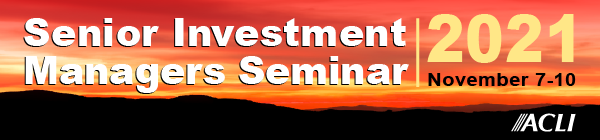 HEALTH & SAFETY PROTOCOLSACLI Policy on the Coronavirus (COVID-19)ACLI is continuing to monitor the situation related to Coronavirus (COVID-19) to ensure the safety and security of attendees at ACLI conferences.  We are working closely with the Ritz-Carlton, Dove Mountain to ensure that best practices are in place throughout every step of our meeting. ACLI’s healthy and safety protocol is to follow CDC guidelines as well as state, local and hotel/host location guidelines.As of July 28, 2021, CONFERENCE GUIDELINES FOR ATTENDEES ARE AS FOLLOWS*: Fully vaccinated attendees are not required to wear face coverings or social distance, unless required by local law.Attendees who are not fully vaccinated must continue to wear face coverings and practice social distancing.ACLI will not validate or require proof of the vaccination status of attendees or ask them to wear a face covering. Attendees are on an honor system.Attendees are advised to stay home if you are feeling unwell or stay in your hotel room should you experience any symptoms after your arrival in Arizona.* These guidelines may change from time to time as conditions change.  Attendees will be notified of any changes to the conference guidelines.CONTACT TRACING: In the event there is a positive case reported by a conference attendee, ACLI staff will notify attendees via the conference mobile app and via email.As of July 28, 2021 The Centers for Disease Control and Prevention (CDC) issued updated guidance regarding the wearing of face coverings and distance requirements for fully vaccinated individuals. According to the CDC, given new evidence on the B.1.617.2 (Delta) variant currently circulating in the United States, fully vaccinated people should still wear a mask in public indoor settings in areas of substantial or high transmission. For more information on the CDC’s public health recommendations, please visit here: The Centers for Disease Control and Prevention (CDC)     Fully vaccinated people can:Participate in many of the activities that they did before the pandemic; for some of these activities, they may choose to wear a mask.Resume domestic travel and refrain from testing before or after travel and from self-quarantine after travelRefrain from testing before leaving the United States for international travel (unless required by the destination) and refrain from self-quarantine after arriving back in the United StatesRefrain from testing following a known exposure, if asymptomatic, with some exceptions for specific settingsRefrain from quarantine following a known exposure if asymptomaticRefrain from routine screening testing if feasibleFor now, fully vaccinated people should continue to:Wear a mask in public indoor settings if they are in an area of substantial or high transmission,Fully vaccinated people might choose to mask regardless of the level of transmission, particularly if they or someone in their household is immunocompromised or at increased risk for severe disease, or if someone in their household is unvaccinated. People who are at increased risk for severe disease include older adults and those who have certain medical conditions, such as diabetes, overweight or obesity, and heart conditions.Get tested if experiencing COVID-19 symptoms.Get tested 3-5 days following a known exposure to someone with suspected or confirmed COVID-19 and wear a mask in public indoor settings for 14 days after exposure or until a negative test result.Isolate if they have tested positive for COVID-19 in the prior 10 days or are experiencing COVID-19 symptoms.Follow any applicable federal, state, local, tribal, or territorial laws, rules, and regulations.As of July 28, 2021Marriott International and The Ritz Carlton-Dove Mountain is keeping a close eye on national and associate vaccination and overall infection rates. These trends will determine the ability to adjust the indoor requirement for Associates to wear face coverings. For more information on the hotel’s enhanced precautions, please visit The Ritz-Carlton, Dove Mountain Stay Well website.   https://clean.marriott.com/Hotel: 
Hotel will always comply with local, state or other applicable law if more stringent than CDC guidance.Hotel will exercise judgement based upon volume of guests to set spaces to both allow for greater capacity to accommodate guests who may be unvaccinated and seeking social distancing. More to follow in this regard.Hotel will continue to follow cleaning, sanitizing and disinfection protocols.Hand sanitizer stations will still be placed throughout the Hotel at high guest touch point areas.Hotel will update signage, where necessary.Guests: Fully vaccinated guests are required to wear face coverings indoors. Guests not fully vaccinated must continue to wear face coverings and practice social distancing.Associates will not validate or require proof of the vaccination status of guests or ask them to wear a face covering. Guests are on an honor system.Associates:For the time being, all Associates working indoors are still required to wear face coverings while in any indoor spaces and continue to practice social distancing, where possible. Fully vaccinated Associates working outdoors are not required to wear face coverings. Unvaccinated Associates working outdoors are required to wear face coverings and practice social distancing. Arizona's Information on COVID-19 SafetyThe Pima County Health DepartmentQuestions? Please contact Tatiana Tolentino, Senior Manager, Conference Development at TatianaTolentino@acli.com or by phone at: (202) 624-2327.ACLI POLICY THE CENTERS FOR DISEASE CONTROL AND PREVENTION (CDC)HOTEL HEALTH & SAFETY PROTOCOLS  STATE AND LOCAL INFORMATION   ACLI CONTACT INFORMATION  